   КАРАР                                                                                   ПОСТАНОВЛЕНИЕ  « 14» сентябрь 2018 й.                  № 45                  « 14» сентября 2018 г                                    Об  отмене постановления Администрации сельского поселения  Арслановский сельсовет муниципального района Буздякский район Республики Башкортостан                                        «О  старостах сельских населенных пунктов сельского поселения                            Арслановский сельсовет» № 26 от 12 мая 2017 года.       В соответствии  с Конституцией Российской Федерации, Федеральным законом от 6 октября 2003 года №131-ФЗ «Об общих принципах организации местного самоуправления в Российской Федерации», Конституцией Республики Башкортостан, Законом Республики Башкортостан от18 марта 2005 года № 162-з « О местном самоуправлении в Республике Башкортостан», Уставом сельского поселения Арслановский сельсовет муниципального района Буздякский район Республики Башкортостан.ПОСТАНОВЛЯЮ:         1.Отменить постановление Администрации сельского поселения Арслановский сельсовет муниципального района Буздякский район Республики Башкортостан                       «О старостах сельских населенных пунктов сельского поселения                            Арслановский сельсовет» № 26 от 12 мая 2017 года.     2.Контроль  за исполнением настоящего постановления оставляю за собой.Глава сельского поселенияАрслановский  сельсовет муниципального районаБуздякский район РБ:                                                        И.Н. Зиннатуллина    КАРАР                                                                            ПОСТАНОВЛЕНИЕ              « 26 » сентября  2018 й                   № 46                    «26» сентября 2018 гО  мерах по усилению пожарной безопасностина осенне-зимний период 2018-2019 годаВ соответствии с пунктом 21 части 1 статьи 15, частью 2 статьи 15.1 Федерального закона от 6 октября 2003 года № 131-ФЗ «Об общих принципах организации местного самоуправления в Российской Федерации», Федеральным законом от 21 декабря 1994 года № 69-ФЗ «О пожарной безопасности», в связи с наступлением осенне—зимнего периода, в целях защиты жизни и здоровья граждан и их имущества, государственного и муниципального имущества, а также имущества организаций, предприятий и учреждений от пожаров и смягчения их последствий и для дальнейшего улучшения противопожарного состояния объектов муниципального района,ПОСТАНОВЛЯЮ: Руководителям КФХ, директору МОБУ СОШ с.Старые Богады и их филиалам, руководителям дошкольных учреждений, зав ФАП, руководителям организации культуры, торговли сельского поселения  Арслановский сельсовет муниципального района Буздякский район Республики Башкортостан:         - принять меры по повышению противопожарной защиты объектов жилого фонда         -совместно с УПП СП Арслановский сельсовет  провести проверку  частного жилого сектора. В ходе проверок особое внимание обратить на места проживания лиц, состоящих на профилактическом учете, злоупотребляющих спиртными напитками, одиноких инвалидов, одиноких престарелых граждан, многодетных семей и т.д. Одновременно проводить инструктажи с жильцами о мерах пожарной безопасности в быту и действиях в случае пожара.           - с началом отопительного сезона активизировать проведение разъяснительной работы среди населения по изучению правил пожарной  безопасности и отопительных печей.           -при получении штормового предупреждения  в осенний период запретить разведение костров на садовых участках населенных пунктов, проведение пожароопасных  работ в организациях и на определенных участках, топку печей, кухонных очагов и котельных установок, работающих на твердом топливе.           -провести проверку состояния систем автоматической пожарной сигнализации, электрических сетей в сопротивление изоляции. При обнаружении неисправностей принять меры по их устранению. Обеспечить  помещения, здания первичными средствами пожаротушения.          - в зимний период пожарные гидранты очищать от снега и льда, содержать  их в исправном состоянии. Дороги и подъезды к источникам противопожарного водоснабжения содержать очищенными от снега и свободными для проезда пожарной техники.      - продолжить работу по созданию и оснащению муниципальных пожарных команд на закрепленных  территориях.       -осуществить мероприятия по обеспечению пожарной безопасности в период проведения новогодних праздников, особое внимание обратить правильному хранению и реализации пиротехнических изделий.       -со всеми работниками, служащими провести инструктаж  по пожарной безопасности на рабочих местах в полгода с регистрацией в журнале учета инструктажей по пожарной безопасности. 2.  Руководителям КФХ, Агрофирм,  предприятий, учреждений, имеющих пожарную технику:           -обеспечить постоянную боеспособность добровольных пожарных формирований  и исправное состояние пожарной и приспособленной  к пожаротушению, техники, определить  место стоянки для техники в утепленных помещениях(депо).           - организовать круглосуточное дежурство при пожарной технике. Обеспечить дежурный состав пожарной охраны телефонной и радиосвязью. 3. В целях усиления пожарной безопасности агропромышленного комплекса руководителям сельхозпредприятий:          - исполнить соответствующие бюджеты в части расходов на пожарную безопасность, в том числе на содержание подразделений добровольной пожарной охраны.           -установить жесткий контроль за исполнением руководителями предприятий требований пожарной безопасности, правил устройства электроустановок силовой и осветительной электросети, запрета складирования горючих материалов, в т.ч. сена и соломы, в противопожарных разрывах между зданиями.            -запретить сжигание  стерни, пожнивных остатков и разведение костров на полях.           -опахивать по периметру  полосой шириной	  не менее  площадки для размещения скирд (стогов). Обеспечить  расстояние от края распаханной  полосы  до скирды (стога),расположенной на площадке ,не менее , а до отдельно стоящей скирды(стога) –не менее .        - перед  началом отопительного сезона принять исчерпывающие меры по устранению нарушений требований пожарной безопасности, приведению в соответствие силовой и осветительной  электросетей, печного  и котельного оборудований, а также обеспечить пожарную безопасность объектов зимнего хранения автотранспорта  и специальной техники.          -установить на объектах информационные стенды, щиты и аншлаги на противопожарную тематику. 4. Директору МОБУ СОШ с.Старые.Богады и их филиалам, руководителям дошкольных учреждений  провести беседы с детьми о мерах пожарной безопасности. Организовать практические занятия  по эвакуации из зданий в безопасное место.     5.Обнародовать настоящее постановление на территории СП Арслановский сельсовет.     6. Настоящее постановление вступает в силу с момента обнародования.     7. Контроль за исполнением постановления оставляю за собойГлава сельского поселенияАрслановский сельсоветмуниципального районаБуздякский район РБ :                                                  И.Н.ЗиннатуллинаБашкортостан РеспубликаhыБүздəк районымуниципаль районынынАрыслан ауыл советыауыл биләмәһехакимияте452722, Иске Богазы ауылыҮҙәк урамы, 53/4Тел2-91-83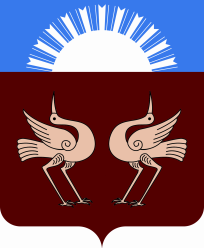 Республика БашкортостанАдминистрациясельского поселенияАрслановский сельсоветмуниципального районаБуздякский район452722, с. Старые БогадыУл.Центральная, 53/4Тел. 2 -91-83Башҡортостан Республикаhы Бүздəк районымуниципаль районынынАрыслан ауыл советыауыл билəмəhе Хакимиəте452722, Иске Богазы ауылы                Үзәк урамы,53/3               тел. 2-91-83, 2-93-30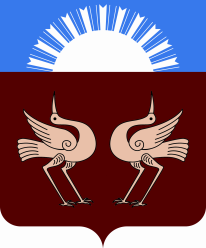 Республика Башкортостан Совет сельского поселения Арслановский  сельсовет муниципального района Буздякский район452722, с.Старые БогадыУл Центральная, 53/3тел. 2-91-83, 2-93-30